CHIEDEai fini dell'applicazione del canone patrimoniale di concessione, autorizzazione o esposizione pubblicitaria di cui al vigente Regolamento Comunale di voler effettuare il seguente tipo di occupazione:Finalità dell'occupazione ___________________________________________________________Note ___________________________________________________________________________ALLEGA- i documenti relativi alla particolare tipologia di occupazione (planimetria in scala dell’occupazione, descrizione degli arredi, foto del contesto);- i documenti tecnici vanno consegnati anche su supporto informatico;DICHIARAdi impegnarsi a costituire adeguato deposito cauzionale, laddove richiesto ai sensi del vigente Regolamento per l’applicazione del canone patrimoniale di concessione, autorizzazione o esposizione pubblicitaria, che resterà vincolato in favore del Comune per l'esatta osservanza di tutte le prescrizioni stabilite nella concessione, fino a subentro, rinuncia, annullamento, scadenza, decadenza o revoca di essa e/o per le spese di manutenzione e di ripristino del bene concesso.di sottostare a tutte le condizioni contenute nel Regolamento Comunale per l’applicazione del canone patrimoniale di concessione, autorizzazione o esposizione pubblicitaria, nelle leggi in vigore ed a tutte le altre norme e prescrizioni che l'Amministrazione Comunale intendesse disporre in relazione alla domanda prodotta ed a tutela del pubblico transito e della pubblica proprietà.di produrre idonea garanzia fidejussoria nei casi previsti dal Regolamento Comunale per l’applicazione del canone patrimoniale di concessione, autorizzazione o esposizione pubblicitaria.Lì, ___ / ___ / _____							Il dichiarante ___________________________REGOLAMENTO PER L’APPLICAZIONE DEL CANONE PATRIMONIALE DI CONCESSIONE, AUTORIZZAZIONE O ESPOSIZIONE PUBBLICITARIA: Art. 2 c. 1 presupposto del canone: l’occupazione, anche abusiva, delle aree appartenenti al demanio o al patrimonio indisponibile degli enti e degli spazi soprastanti o sottostanti il suolo pubblico.Art. 37 Criteri per applicazione del canone: per le occupazioni di cui al comma 819, lettera a) della Legge n.160/2019, il Canone è determinato, in base alla durata, alla superficie di occupazione, espressa in metri quadrati, alla tipologia e alle finalità, alla zona occupata del territorio comunale e quindi sulla base dei seguenti criteri:a)	classificazione in Zone d’importanza delle strade e delle altre aree pubbliche in cui insiste l’occupazione, come da “Classificazione delle strade, spazi ed aree pubbliche” di cui al regolamento del canone;b)	superficie dell’occupazione, espressa in metri quadrati con arrotondamento delle frazioni all’unità superiore;c)	durata dell’occupazione.É fatto obbligo di conservare copia dell’avvenuto pagamento del canone e di esibirlo a richiesta dei pubblici ufficiali autorizzati.Si comunica che tutti i dati personali (comuni identificativi, sensibili e/o giudiziari) comunicati al Comune saranno trattati esclusivamente per finalità istituzionali nel rispetto delle prescrizioni previste dal Regolamento 679/2016/UE.Lì, ___ / ___ / _____					Il Richiedente ___________________________                COMUNE DI GUSSAGO (BS)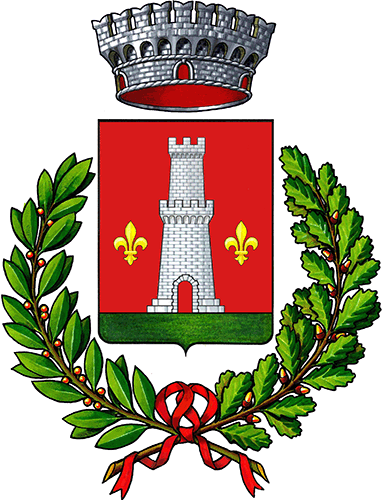 DOMANDA DI CONCESSIONE OCCUPAZIONE SUOLO PUBBLICORICHIEDENTEPERSONA FISICACognome e NomeRICHIEDENTEPERSONA FISICANato a                                            (Prov.        )  -  IlRICHIEDENTEPERSONA FISICAResidente a                                    (Prov.        ) - Via                                          n°                                                                                  RICHIEDENTEPERSONA FISICACodice FiscaleRICHIEDENTEPERSONA FISICATelefono:                                                                           FAX                                           RICHIEDENTEPERSONA FISICAMail :RICHIEDENTEPERSONA GIURIDICARagione socialeRICHIEDENTEPERSONA GIURIDICACon sede a                                    (Prov.      )  Via                                               n°                 RICHIEDENTEPERSONA GIURIDICACodice fiscale                                                                        Partita IVARICHIEDENTEPERSONA GIURIDICANominativo del Rappresentante LegaleRICHIEDENTEPERSONA GIURIDICAIn qualità di                                                             C.F.RICHIEDENTEPERSONA GIURIDICANato  a                                                          (Prov.               )   ilRICHIEDENTEPERSONA GIURIDICAResidente a                                                 Via                                                    n°                          RICHIEDENTEPERSONA GIURIDICATelefono:                                                                                   FAX                                                      RICHIEDENTEPERSONA GIURIDICAMail :UbicazioneTipo di OccupazioneDimensioniPeriodo[ ] Temporanea (durata inferiore all'anno)  Dal              al [ ] Permanente Per informazioni:M.T. SPA – Filiale di Vimercate MBVia Marzabotto, 30 – 20871 Vimercate MBTel 039 6613161 - Fax 039 667746E-mail: vimercate.tributi@maggioli.it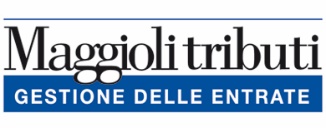 